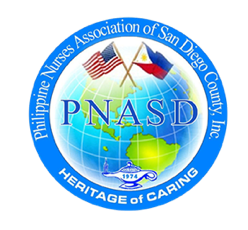 PHILIPPINE NURSES EXCELLENCE ASSOCIATION OF SAN DIEGO COUNTY, INC.NURSE EXCELLENCE AWARD NOMINATION FORMName of Candidate___________________________       Degree__________Address____________________________________Telephone Numbers: Home____________   Work_____________Cell Phone#__________________Email Address_______________________Place of Employment_____________________________Position Held_________________________Category of Award the Nominee is being considered for: (check one)____ Clinical Staff Nurse                                  ____Nurse Educator____ Nurse Administrator/Leader                  ____Nurse in Community Service____ Nurse in Research                                    ____Nurse Entrepreneur____ Advance Practice Nurse                          ____Nurse in Clinical Informatics____Novice NurseJustification (Use attached Nurse Excellence Award Nomination Letter Template). In a short paragraph (no more than 350 words), describe the nominee’s professional role, how do you know the nominee, reasons why he/she be nominated, contributions in nursing practice, length of PNASD membership and his/her significant contributions to PNASD’s mission and goals.Candidate for the Nurse Excellence Award Category must submit the following with the nomination form:Candidate must meet all the criteria for category nominate for.Resume/Curriculum Vitae (include any significant contribution practice i.e. Certificate of recognition, awards, and letter or copy of abstract presented in a conference.Digital photo of 2 megabytes for award brochure and montage (if chosen to receive the award). Send photo electronically to NurseExcellence.PNASD@gmail.com with the signed Photo Release Consent.Candidate must be able to attend the PNASD Nurse Excellence Award Ceremony to receive his/her award.All required documents must be submitted by midnight of May 18, 2022.Any document received after deadline, will be disqualified.    5. Attestation:  I accept my nomination and attest to all facts in this form and give permission to be verified and/or used for publication.    __________________________________                                             __________________Signature of Nominee                                                                           DateNomination:I wish to nominate the person mentioned above for the award indicatedName and signature of Nominator:    Address: Cell Phone #: Email Address: Deadline for Submission of required documents must be submitted on May 18. 2022Please email all completed forms to the Nurse excellence Award Committee Chair atNurseExcellence.PNASD@gmail.comPhilippine Nurses Association of San Diego County, IncPhoto Release ConsentI authorize PNASD Nurse Excellence Awards Committee to publish the attachedPhotograph. I further consent that the above photograph can be used by the awardscommittee for: Use for publication in the PNASD souvenir programUse as a part of the visual presentationPublication in local newspaper and other electronic media including PNASD Facebook pageI waive the right for compensation for the above uses of photograph. I will not hold PNASD liable from and/or any claim for injury or compensation resulting from activities authorized by this organization.Furthermore, this photograph hereby submitted becomes a property of PNASD and I will not in any way demand or claim for its return.The term “photogragh”as used in this agreement shall mean motion picture, still photography, videotape, video disc and any other mechanical means od recording and reproducing images.________________________________                                            _____________________Signature of Candidate                                                                              DateAttach the most recent photo to the consent form, PNASD Nomination form must be signed by both candidate and nominator and submitted with all the required documents.Nurse Excellence Award Nomination Letter TemplateDate:  To: PNASD Nurse Excellence Award CommitteeFrom: Subject: NOMINATION OF ___________________________FOR THE NURSE in RESEARCH                 Excellence AwardHow long has this person been a member of PNASD and length of years in this clinical area or position. Ho do you know this member and what is your relationship with him/her.Describe the nominee’s professional role, positive impact, or contribution to nursing practice in that category, reason why he/she be nominated, why this person should be chosen for the nurse excellence award. Provide any award, accomplishment, recognition, evidence of participation to any committee, projects, or publications.Volunteer services, number of hours if available, impact to the organization, institution, community. How engaged is this member to PNASD and all its activities?Any additional information to reflect the characteristics of an excellent nurse.        Respectfully,